Переводная   итоговая работа по биологии за курс 7 класса.Пояснительная записка.     Работа предназначена для итогового контроля учащихся 7 класса, изучающих биологию по комплекту учебников под редакцией В. В.Пасечника. В    7 классе - учебник В.В. Латюшина «Биология. Животные ».      Тесты сформированы из материалов сборника ФИПИ «ЕГЭ. Универсальные материалы для подготовки учащихся. Биология 2010 год».КИМ включает четыре варианта. На выполнение работы по биологии отводится 60 минут .  Работа состоит из 2 частей, включающих 12 заданий.Часть 1 включает 11  заданий. В заданиях с 1-8     приводится 4 варианта ответов, один из которых верный. Каждый правильный ответ оценивается в 1 балл.Задания  9-11  задания предполагают  несколько ответов :  9–   с выбором трёх верных ответов из шести, 10– на выявление соответствий, 11– на установление последовательности биологических процессов, явлений, объектов. Правильный ответ оценивается в 2 балла. При наличии не более одной ошибки – в 1 балл.Часть 2 содержит 2 задания со свободным ответом  и оценивается от 1 до 3 баллов.Ответы заносятся в бланк ответов .Максимальное количество баллов – 20.Критерии оценивания экзаменационной работы.Оценка «5» -    20 – 18 баллов (не менее 71%)Оценка «4» -     12 -17 баллов(не менее  52 %)Оценка «3» -     11 – 7 баллов (не менее 32%)Оценка «2» -     менее 7 баллов.вариант 1Часть 1.Выберите 1  правильный ответ на вопрос:1 . Укажите признак, характерный только для царства животных.1) дышат, питаются, размножаются2) состоят из разнообразных тканей3) имеют покровную ткань4) имеют нервную ткань2 . Животные какого типа имеют наиболее высокий уровень организации?1) Кишечнополостные                3) Кольчатые черви2) Плоские черви                        4) Круглые черви3 .Какое животное обладает способностью восстанавливать утраченные части тела?1) пресноводная гидра2) карась зеркальный3) рыжий таракан4) человеческая аскарида4 .Внутренний скелет - главный признак1) позвоночных                           3) ракообразных2) насекомых                              4) паукообразных5 . Чем отличаются земноводные от других наземных позвоночных?1) расчлененными конечностями и разделенным на отделы позвоночником2) наличием сердца с  полной перегородкой в желудочке3) голой слизистой кожей и наружным оплодотворением4) двухкамерным сердцем с венозной кровью6 . К какому классу относят позвоночных животных имеющих трехкамерное сердце с неполной перегородкой в желудочке?1) пресмыкающихся                    3) земноводных2) млекопитающих                      4)   рыб7 .  К какому отряду относят слона1) куньи2) ластоногие3) хоботные4) китообразные8 . Что обозначено на рисунке цифрой 3?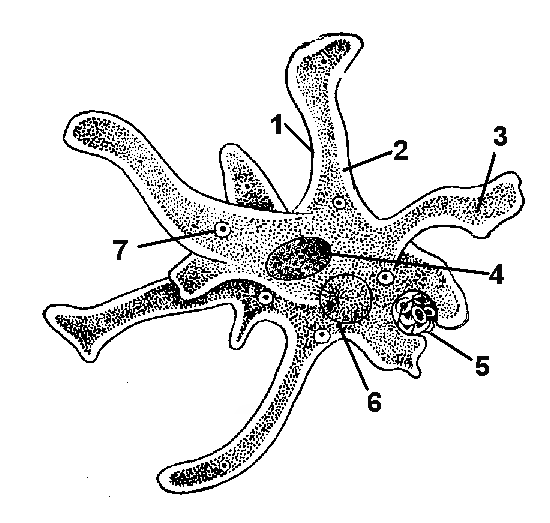 1)ложноножка(псевдоподии)2)цитоплазма    3)пищеварительная вакуоль4)ядро                                            Выберите   три правильных ответа из шести и запишите в виде последовательности цифр:9. Выберите признаки характерные для семейства кошачьих1) подушечки на лапах2) не заботятся о потомстве3) хорошо видят ночью4) в большинстве питаются падалью5) втягивают когти при ходьбе6) воют по ночам   Впишите в таблицу цифры выбранных ответов, а в бланк только последовательность цифр.10. Установите соответствие между видом животного и особенностью строения его сердца.ВИД ЖИВОТНОГО                                                ОСОБЕННОСТЬ    СТРОЕНИЯ СЕРДЦАA) прыткая ящерица                                          1)  трехкамерное без перегородки Б) жабаB) озёрная лягушкаГ) синий кит                                                        2) трехкамерное   с   неполной перегородкойД) серая крыса Е) сокол сапсан                                                 3) четырехкамерное11. Установите последовательность появления групп хордовых животных в процессе эволюции:1)Млекопитающие2)Пресмыкающиеся3)Рыбы4) Птицы5) АмфибииЧасть 2.Дайте полный свободный ответ на вопрос:1.Назовите не менее трёх признаков отличающих строение Пресмыкающихся от Млекопитающих.2.  Перечислите черты приспособленности птиц к полету во внешнем строении . вариант 2Часть 1.Выберите 1  правильный ответ на вопрос:1 .Какую функцию у зеленой эвглены выполняют органоиды, содержащие хлорофилл?1) образуют органические вещества из неорганических на свету2) накапливают запас питательных веществ3) переваривают захваченные частицы пищи4)  удаляют избыток воды и растворенных в ней ненужных веществ2 . Представителем отряда Грызунов является:1) крот2) кошка3) крыса4) волк3 .  У насекомых, в отличие от других беспозвоночных,1) на головогруди четыре пары ног, брюшко нечленистое2) конечности прикрепляются к головогруди и брюшку3) на голове две пары ветвистых усиков4) тело состоит из трех отделов, на груди крылья и три пары ног4 .В какой класс объединяют животных, имеющих жабры с жаберными крышками?1) костных рыб                           3) пауков2) земноводных                          4) ланцетников5 .Пресмыкающихся называют настоящими наземными животными, так как они1) дышат  кислородом2) размножаются на суше3) откладывают яйца4) имеют  только легочное  дыхание6 . Признак приспособленности птиц к полету :1) появление четырехкамерного сердца2) роговые щитки на ногах3) наличие полых костей4) наличие копчиковой железы7 . Позвоночные с трехкамерным сердцем, легочным и кожным дыханием1) Земноводные2) Рыбы3) Млекопитающие4) Пресмыкающиеся8 . Что обозначено на рисунке цифрой 4?1) ядро2)цитоплазма    3)пищеварительная вакуоль 4 ложноножка(псевдоподии)Выберите   три правильных ответа из шести и запишите в виде последовательности цифр:9. Какие признаки характерны для животных?1) синтезируют органические вещества в процессе фотосинтеза2) питаются готовыми органическими веществами3) активно передвигаются4) растут в течение всей жизни5) способны к вегетативному размножению6) имеют нервные клетки и  нервную тканьУстановите соответствие между содержанием первого и второго столбцов. Впишите в таблицу цифры выбранных ответов, , а в бланк только последовательность цифр.10 Установите соответствие между признаком животных и классом, для которого этот признак характерен.ПРИЗНАК                                                                                        КЛАССА) оплодотворение внутреннее                                              1) ЗемноводныеБ) оплодотворение у большинства видов наружноеВ) непрямое развитие ( с превращением  )                      Г) размножение и развитие происходит на суше                 2) ПресмыкающиесяД) тонкая кожа, покрытая слизьюЕ) яйца с большим запасом питательных веществ 11. Установите последовательность появления групп животных в процессе эволюции:1)Плоские черви2)Круглые черви3)Простейшие4)Кишечнополостные5)ЛанцетникЧасть 2.Дайте полный свободный ответ на вопрос:1. Назовите не менее трёх признаков отличающих строение Рыб от Земноводных.2. Перечислите признаки и представителей семейства  волчьи.вариант 3Часть 1.Выберите  1  правильный ответ на вопрос:1 .Переваривание пищи начинается вне  пищеварительного канала у1) пауков                                    3) ракообразных2) насекомых                              4) моллюсков2 .В процессе эволюции кровеносная система впервые появляется у1) членистоногих                         3) простейших2) кольчатых червей                    4) моллюсков3 .Найдите   представителя отряда Ластоногих 1)кальмар                                     3) морж2) кит                                            4) касатка4 .Какое животное имеет один круг кровообращения и двухкамерное сердце?1) нильский крокодил                 3) дельфин-белобочка2) голубая акула                         4) болотная черепаха5 . Один из признаков  пресмыкающихся-это…1) влажная кожа2) передвижение по суше прыжками3) сухая кожа, лишенная желез, чешуйки на лапах.4) отсутствие зубов 6 . Какие животные дышат с помощью легких и кожи?1) ящерицы 2)крокодилы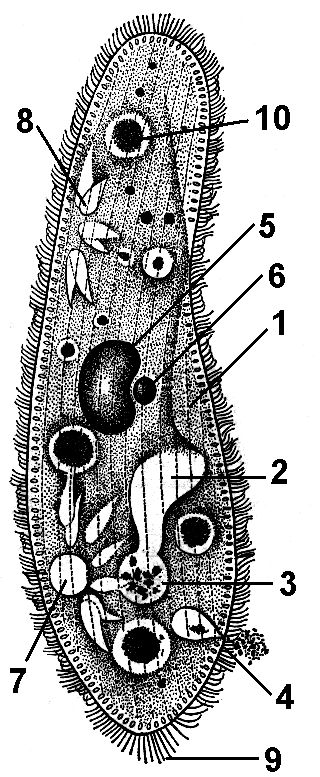 3) змеи4) лягушки7 . Что обозначено на рисунке цифрой 9?    1)малое ядро2)реснички3)сократительные вакуоли4)клеточный рот8 . Животные какого типа имеют наиболее высокий уровень организации?1) Простейшие              2) Плоские черви    3) Кишечнополостные4) Кольчатые червиВыберите   три правильных ответа из шести и запишите в виде последовательности цифр: 9. Какие признаки характеризуют пресмыкающихся как наземных животных?1) кровеносная система имеет два круга кровообращения2) есть плавники3) оплодотворение внутреннее4) имеется орган слуха5) конечности расчленены, состоят из трех отделов( плечо предплечье кисть)6) имеется хвост 10. Установите соответствие между особенностью строения членистоногих и классом, для которого она характерна.ОСОБЕННОСТЬ     СТРОЕНИЯ                                       КЛАСС    ЧЛЕНИСТОНОГИХA) отделы тела: голова, грудь, брюшко                            1) ПаукообразныеБ) 3 пары ходильных ног                                                     2) НасекомыеB) наличие паутинных желез Г) 4 пары ходильных ногД) отделы тела: головогрудь, брюшкоЕ) наличие усиков11. Установите последовательность появления групп хордовых животных в процессе эволюции и   запишите в виде последовательности цифр:1) Земноводные2)Пресмыкающиеся3)Рыбы4)Ланцетник5)ПтицыЧасть 2.Дайте полный свободный ответ на вопрос:1. Назовите не менее трёх признаков отличающих строение Земноводных от  Пресмыкающихся.2.  Перечислите признаки и представителей отряда   грызуны.вариант 4Часть 1.Выберите 1  правильный ответ на вопрос:1 . Укажите признак, характерный только для царства животных.1) дышат, питаются, размножаются2) состоят из разнообразных тканей3) имеют покровную ткань4) имеют нервную ткань2 . Животные какого типа имеют наиболее низкий  уровень организации?1) Кишечнополостные                3) Кольчатые черви2) Плоские черви                        4) Круглые черви  3 .Внутренний скелет - главный признак1) позвоночных                           3) ракообразных2) насекомых                              4) паукообразных4 . Чем отличаются рыбы от других  позвоночных?1) расчлененными конечностями и разделенным на отделы позвоночником2) наличием сердца с неполной перегородкой в желудочке3) голой слизистой кожей и наружным оплодотворением4) двухкамерным сердцем с венозной кровью5. Позвоночные с четырехкамерным сердцем, легочным   дыханием    -1) Земноводные2) Рыбы3) Млекопитающие4) Пресмыкающиеся6 . Найдите нелетающую птицу1)кальмар                                     3) страус2) какаду                                      4) синица 7 . Выберете   один признак приспособленности птиц к полету -1) внутреннее  оплодотворение2) сухая кожа3) наличие полых костей4) наличие копчиковой железы8.  Что обозначено на рисунке цифрами 7,8?    1)малое ядро2)реснички3)сократительные вакуоли4)клеточный ротВыберите   три правильных ответа из шести и запишите в виде последовательности цифр:  9. Выберите признаки характерные  для отряда грызунов1) подушечки на лапах2) резцы постоянно растут3) хорошо видят ночью4) плодовиты5) втягивают когти при ходьбе6) питаются  растительной пищей10. Установите соответствие между особенностью строения животных  и классом, для которого она характерна.ОСОБЕННОСТЬ   СТРОЕНИЯ                                     КЛАСС                                                    A) отделы тела: голова тело, хвост                            1) рыбы Б) 2 пары ласт                                                       2) водные млекопитающие(       ластоногие)B) вибриссы Г) боковая линияД)  плавательный пузырьЕ) наличие матки11. Установите последовательность появления групп  животных в процессе эволюции:1)Моллюски 2)Пресмыкающиеся3)Рыбы4) Плоские черви 5) АмфибииЧасть2.Дайте полный свободный ответ на вопрос:1. Назовите не менее трёх признаков отличающих строение   Рыб от Земноводных.2.  Перечислите признаки и представителей отряда  приматы.Ответы Вариант 1Часть 11.4     2.3     3.1      4.1     5.3      6.1       7.3      8.1        9. 135     10. А2 Б1 В1 Г3  Д3 Е311. 35241     Часть2 1. 3-х камерное сердце  с неполной  перегородкой, роговые чешуи, хладнокровные, отклад яйца,  менее развиты 5 отделов гол мозга, положение туловища и ног(конечности расположены по бокам тела- пресмыкающиеся . конечности под телом-Млекопитающие ).2. Крылья, обтекаемая форма тела, перья легкие, клюв лишен зубов, цевка.Вариант 2Часть11                2.3    3.4     4.1      5.4    6.3      7.1     8.1           9. 23610. А2 Б1 В1 Г2 Д1 Е2                11. 34125С1. 2-х камерное сердце, чешуя, отделы тела ( голова, тело, хвост), плавники, зубы, боковая линия и др.С2.  Волк, шакал, гиены, собаки, песцы, лисы – живут стаями или одиночно , выносливы, преследуют добычу долго, хищники и падальщики, мощные челюсти, отличный слух и обоняние, хорошо плавают и бегают.Вариант 3Часть11.1    2.2        3.3    4.2         5.3       6.4      7.2        8.4       9. 13510. А2   Б 2  В 1 Г1 Д1  Е2                   11. 431251. 3-х камерное сердце, влажная кожа, 1 шейный позвонок но нет шеи, оплодотворение наружное, откладывают икру, развитие  непрямое ( головастик),  легочный мешок – 2 среды обитания.  2. Мышь, сурок, крыса, суслик, хомяк, белка – резцы развиты, постоянно растут, плодовиты, мелкие размеры, растительноядные, живут в норах или на деревьях ( дуплах), некоторые делают запасы, многие- спячкаВариант 4.Часть11.4    2.1  3.1   4.4         5.3           6.3        7.3        8. 3           9.24610. А1 Б2 В2  Г 1 Д1 Е 2                            11. 413521. 2-х камерное сердце, чешуя, отделы тела ( голова, тело, хвост), плавники, зубы, боковая линия и др.2. Представители: орангутан, шимпанзе, мартышки, гориллы и др. Признаки: всеядность, ногти, большой палец противопоставлен остальным, глаза направлены вперед, развиты б.п. головного мозга. АБВГДЕАБВГДЕАБВГДЕАБВГДЕ